GUIAS DE APRENDIZAJE DE LA SEMANA DEL AL 28 DE AGOSTO DEL 2020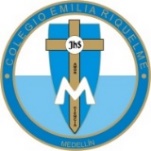 ASIGNATURA DE SOCIALESGRADO QUINTOQueridos acudientes y estudiantes espero se encuentren muy bien, a continuación, envío las guías de cada día para realizarlas, recuerden enviar las evidencias al correo de paulitamanso@campus.com.co y mi número celular es 3507712222 por si tiene alguna inquietud o inconveniente.Nuestras conexiones serán los días martes de 12:00 pm - 1:00 pm y los miércoles de 8:00 am – 9:00 am. Quiero también recordar que cuando en la clase virtual vemos diapositivas o videos para tomar apuntes y observarlo, siempre se envía al correo electrónico y al grupo del WhatsApp de la directora para que estén pendientes en especial para las chicas que no se pueden conectar y así estar al orden del día. LUNES: EL FRENTE NACIONAL (escritura en el cuaderno).Observamos las diapositivas enviadas el miércoles al correo y al grupo del WhatsApp de la directora grupo y escribimos en el cuaderno la información. MARTES: LA OPOSICIÓN ARMADA Clase por Zoom (este día nos conectaremos de 12:00 pm – 1:00 pm y daremos la explicación del frente nacional)Escribir en el cuaderno:Durante el periodo del frente nacional hicieron su aparición en el país grupos de personas que pretendían tomarse el poder por la fuerza de las armas. Estos grupos recibieron el nombre de movimientos subversivos o guerrilleros.Las agrupaciones guerrilleras que aparecieron en este periodo y permanecen en nuestros días son:Las fuerzas armadas revolucionarias de Colombia (FARC).El ejército de liberación nacional de Colombia (ELN) MIÉRCOLES: Clase por Zoom (para este día necesitaremos marcadores, colores, colbon, imágenes o silueta de una mujer puede ser de revista, periódico, impresa o dibujo).INDICADORES DE DESEMPEÑO DEL CUARTO PERIODOGRADO QUINTODescribe prácticas de discriminación y exclusión social que han vivido los grupos étnicos y culturales hasta la actualidad identificando cambios o permanencias.Utiliza diversas formas de expresión para dar cuenta de las acciones de exclusión que han sufrido.Propone estrategias para superar acciones de discriminación y abuso por irrespeto a rasgos individuales, étnicos y culturales en nuestro país.Temas La guerra de los mil días, separación de panamá (tema visto en el tercer periodo).La republica liberal y la hegemonía conservadora (tema visto en el tercer periodo).Tratados limítrofes colombianos, conflicto entre Colombia y Nicaragua, conflicto entre Colombia y Venezuela (tema visto en el tercer periodo).Problemas ambientales de nuestros ríos, volcanes de Colombia, parques naturales de Colombia, reservas naturales de Colombia.El monocultivo, la degradación de los suelos.La paz (proyecto de catedra de la paz).